                      Сумський обласний інститут післядипломної                               педагогічної освіти               Управління освіти Шосткинської міської ради               Комунальна організація (установа, заклад)              Шосткинський дошкільний навчальний заклад                               (ясла-садок) №4 «Казка»                           Шосткинської міської ради            Парціальна програма гуртка               «Дивовижний оберіг»                  для дітей старшого                   дошкільного віку                                        м.Шостка,  2018Парціальна програма гуртка «Дивовижний оберіг» для дітей старшого  дошкільного віку. /Укладачі: Салівонова Л.М., Терехова О.В., –  Шостка, ДНЗ №4 «Казка». – 2018. – 24 с.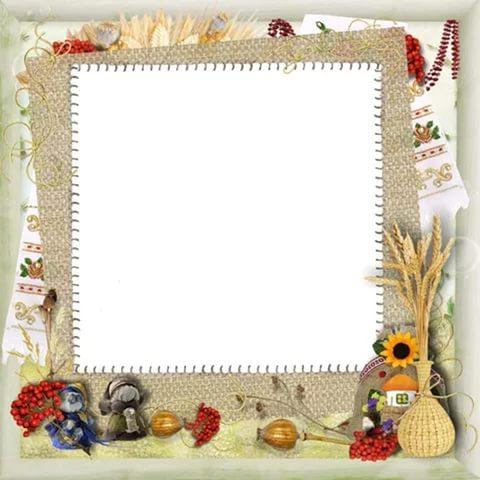 Схвалено до друку  рішенням науково-методичної ради міського методичного кабінету  від 01.11.2018 р.,  протокол №5  Рецензенти: Шалда Н.В. – вихователь-методист дошкільного  навчального закладу (ясел-садка) №1 «Дзвіночок» Шосткинської міської радиУкладачі:Салівонова Л.М., завідувач дошкільного навчального закладу (ясел-садка) №4 «Казка» Шосткинської міської ради  Терехова О.В., музичний керівник дошкільного навчального закладу (ясел-садка) №4 «Казка» Шосткинської міської ради  У програмі гуртка «Дивовижний оберіг» висвітлюється проблема виховання національно-патріотичних почуттів через залучення дітей до виготовлення оберегів, як  виду традиційного декоративно-ужиткового мистецтва. Система завдань і змісту роботи з національно-патріотичного виховання знайшла відображення у кожному занятті. Методи, форми та структура заняття забезпечують постійне вправляння дітей в обраному виді діяльності, завдяки чому прослідковується позитивна динаміка: зростає обсяг знань дітей про українські народні традиції, про обереги, їх види (обереги людини, хатні обереги, зелені обереги)  та способи виготовлення; розвиваються творчі та пізнавальні здібності дошкільників, формуються навички користування різними інструментами та матеріалами. Програма стане у нагоді педагогічним працівникам дошкільних навчальних закладів, батькам, студентам.ЗМІСТ1. Пояснювальна записка…………………………………….…...41.1 Мета програми…………………………………………………...41.2 Завдання програми…………………………………………...….51.3 Показники компетентності……………………………………...71.4 Методичні рекомендації щодо організації діяльності гуртка..82. Зміст програми……………………………………………….....132.1 Перспективний план роботи гуртка.……………….…………142.2 Орієнтовний розподіл завдань на рі…………………………...152.3 Бібліографія…………………………...……………………..….22Додатки…………………………………………………………..…24Додаток 1. Правила виготовлення оберегів……………..……….24Додаток 2. Символічне значення оберегів та тлумачення основних  символів в оберегах…………………………………………..……251.    Пояснювальна запискаУ сучасній практиці робота з дітьми за інтересами стає дієвим засобом розвитку особистості дитини, якщо в дошкільному навчальному закладі створюється сприятливе розвивальне середовище, забезпечується ефективна організація навчально-виховного процесу. Вироблення в дітей вміння розуміти й відчувати утилітарні й естетичні властивості зразків декоративно-прикладного мистецтва відіграє величезну роль в розвитку художнього смаку, світосприймання, внутрішньої культури дитини, а кінцевому підсумку – культури побуту, відносин між людьми.Програма  гуртка «Дивовижний оберіг» розроблена відповідно до вимог Базового компонента дошкільної освіти, на основі програми розвитку дитини дошкільного віку «Я у Світі» та підпорядкована чинним нормативно-правовим документам дошкільної галузі – Законам України: «Про освіту», «Про дошкільну освіту», Національній стратегії розвитку освіти в Україні на 2012-2021 роки, Концепції національно-патріотичного виховання дітей та молоді. Цими документами держава гарантує усім дітям дошкільного віку реалізацію прав на охорону життя і здоров’я, сприяє створенню безпечних умов для формування всебічно розвиненої життєво-компетентної особистості, формування національно свідомого громадянина, патріота.Саме тому одним із напрямків освітньо-виховної роботи у дошкільному навчальному закладі є організація національно-патріотичного виховання, що має на меті виховання гідних громадян, освічених, толерантних та патріотично налаштованих; сприяє набуттю дитиною соціального досвіду, засвоєнню національних та загальнолюдських цінностей, формування у неї високої духовності, моральної, художньо-естетичної, трудової, екологічної культури.Робота гуртка «Дивовижний оберіг» сприяє розвитку творчо-художніх здібностей та інтелекту дитини, вмінню  творити вироби в стилі традиційного українського народного мистецтва, що асоціюється з Україною, її звичаями, культурою.    Мета програмистворення умов для ознайомлення дошкільників з народними оберегами як видом традиційного декоративно-ужиткового мистецтва;формування компетентностей особистості засобами декоративно-ужиткового мистецтва, зокрема виготовлення оберегів;виховання національно-патріотичних почуттів на основі народних традицій та звичаїв.Завдання програмиРозвивальні:Розвивати пізнавальну активність дітей, прагнення якомога глибше пізнати свій народ, свої національні корені.Розвивати пізнавальний інтерес до декоративно-прикладного мистецтва України.Розвивати фантазію, творче мислення, уяву, креативність у підході до образотворення.Розвивати тактильні відчуття, дрібну моторику пальців рук.Навчальні:Формувати уявлення про родинні обереги українського народу, дати поняття про роль оберегів в українській хаті, пробуджувати інтерес  дітей до  історії їх виникнення.Формувати вміння відображати у роботах красу побуту, емоційний стан, користуючись набутими навичками; бажання вдосконалювати вміння, опановувати нові.Залучати дітей до української національної обрядовості, підготовки і проведення народних свят, ігор, використання народних прикмет, народної творчості; формувати уявлення про національне мистецтво, народні промисли тощо.Продовжувати ознайомлювати дітей з народними ремеслами України: вишивка, кераміка, писанкарство, ткацтво, лозоплетіння, деревообробка, гончарство, а також з українською народною іграшкою як особливим видом народного мистецтва.Вчити дітей виготовляти з мішковини, бавовни, льняної тканини та допоміжного матеріалу  вироби-обереги та надавати їм «захисного» значення.Вчити оздоблювати візерунками площини різних форм та готові опредмечені силуети, передаючи характерність українських національних орнаментів.Вчити створювати багатофігурні композиції, використовувати перспективу; самостійно добирати потрібні засоби зображення, вміло користуватися знаннями про колір, лінію, форму.Активізувати дитячу творчість. Сприяти розвиткові дизайнерських проявів.Прищеплювати дітям елементарні трудові навички, пов’язані з народними ремеслами.Вчити виявляти власне ціннісне ставлення до українського декоративно-прикладного мистецтва.Виховні:Виховувати повагу до людей творчої праці, чиї руки називають «золотими», інтерес до ручної праці, бажання виготовляти своїми руками обереги. Формувати вміння отримувати задоволення від процесу та результатів власної діяльності.   Виховувати бережливе і ощадливе ставлення до предметів побуту та вжитку, раціонально їх використовувати.Виховувати любов до народного побуту через виготовлення власноруч оберегів.Виховувати  гідного громадянина України, плекати зачатки національної самосвідомості, інтерес до українського житла.Показники компетентності           1.4  Методичні рекомендації щодо організації діяльності гурткаМабуть у багатьох з нас залишились від бабусь та прабабусь вишиті чудернацькими малюнками або фігурками рушники, накидки, зроблені з хустинки ляльки, торбинки з різноманітним насінням тощо. Більшість з нас вважають, що це просто прикраси. Але це є частина нашої української культури – обереги, які створювались власними руками для охорони від усього злого своїх рідних, близьких та рідної домівки.За традицією, оберіг – це магічний предмет, який здатен оберігати свого власника від різних небезпек. Вони створювалися у вигляді спеціальних символів, фігур за допомогою різноманітних символічних матеріалів. Кожен з них мав своє магічне значення. Поряд з цим створювались обереги для оздоблення приміщення – це був цілий ряд символів, який містив у собі певний зміст.В оберегові досвід багатьох поколінь нашого народу, який базується на властивостях рослинного світу рідної місцевості. Сучасній людині важливо відчути своє єднання з природою рідного краю за допомогою традиційного мистецтва українського народу. Це завдання можливо виконати за умови прилучення дітей з дошкільного віку до природного довкілля та його використання в художній діяльності.Ознайомлення дітей з народними традиціями може здійснюватися по-різному: в процесі відвідування музеїв і виставок, під час розгляду виробів, а також безпосереднього створення виробів власноруч.В ознайомленні дітей з народним мистецтвом важлива роль відводиться оберегам. Вони є джерелом пізнання народної символіки, традицій та звичаїв. Вони викликають живий інтерес дітей до рослин своєї місцевості та перетворюють їх на маленьких чарівників.Саме на організацію такого гуртка спрямована програма «Дивовижний оберіг». Формування групи дітей для занять у гуртку здійснюється на основі врахування індивідуальних та вікових особливостей, інтересу до декоративно-прикладного мистецтва, бажання пізнати більш глибше українську культуру.  Заняття проводяться з жовтня по травень місяць. Кількість занять на навчальний рік – 36. Наповнюваність групи – 15 осіб. Тривалість заняття – 20-25 хвилин.У навчально-виховному процесі час для гурткової роботи відводиться у  другу половину дня.Для проведення повноцінних занять гуртка створюються сприятливі умови. Наприклад, це може бути як спеціально обладнана етномайстерня «Оберіг», де діти мають змогу вивчати та виготовляти продукти декоративно-ужиткового мистецтва, так і звичайна групова кімната, в якій знаходяться всі необхідні для дитячої праці інструменти і матеріали.Зміст гурткових занять планується послідовно, з варіюванням конкретних тем і виробів. До практичних занять добираються різні види діяльності з різним матеріалом та різним способом виготовлення.При плануванні змісту занять пропонуємо дотримуватись чотирикомпонентної структури, яку запропонувала доктор педагогічних наук, професор К.Крутій:комунікативна діяльність; пізнавальна діяльності; перетворювальна діяльності;оцінно-контрольна діяльності.Навчання дітей виготовленню оберегів здійснюється поетапно. Спочатку важливо зацікавити дітей, вселити упевненість, що вони зможуть виконати задумане. Тому на занятті бажано створити ігрову мотивацію. (Наприклад: лялька вирішила облаштувати кімнату та прикрасити її, але немає чим. Тому вона сподівається на допомогу дітей. Або: до етномайстерні надійшов електронний лист (відеозвернення тощо) з проханням виготовити ляльку - мотанку).Потім надати можливість самостійно або спільно з дорослим експериментувати з новим або вже відомим матеріалом, вправлятися у нових способах практичної образотворчої діяльності.Оскільки творчість – це завжди вираження індивідуальності, то необхідно враховувати індивідуальні особливості дитини під час навчання оздобленню оберегів (елементів дизайнерської діяльності). Тому малюків стимулюють до індивідуальних знахідок, щоб навіть тоді, коли всі працюють над одним завданням,  практичні роботи відрізнялися, спостерігалися уподобання дітей, особисте кольоросприймання. Наприклад, під час виготовлення оберегу «Хустинка», необхідно оздобити його різними елементами (квіточками, листочками тощо). У кожної дитини квіточки будуть різними за кольором, розміром, розміщенням на хустинці. У результаті кожен виріб має свою індивідуальність – і це є успіх. А успіх сприймається дітьми як радість, цьому сприяє також позитивна оцінка будь-якого щонайменшого досягнення малюка.Освоєння художньо-творчої діяльності неможливе без спілкування з мистецтвом. Тому не слід забувати про організацію сприйняття дітьми зразків мистецтва під час екскурсій, спостережень, розгляду ілюстрацій і натуральних виробів. Це розширює знання дітей про зв'язок людини та створюваного нею культурного середовища, поглиблює коло художньо-естетичних і спеціальних знань дітей.Однією з найважливіших умов організації гурткових занять з навчання дітей виготовленню власних оберегів є організація цікавого змістовного життя дитини в дошкільному закладі та сім’ї, забезпечення її яскравими враженнями, емоційно-інтелектуальним досвідом, який стане основою для виникнення задумів і буде матеріалом, необхідним для роботи дитячої уяви.Наступною умовою ефективно проведених занять гуртка є створення атмосфери доброти і комфортності. Під час роботи можна використовувати музику в запису або співати самим. Також можна використовувати художнє слово (вірші, прислів’я, потішки тощо).Важливим елементом в організації гуртка є залучення дітей до заготівлі матеріалу для роботи. Це сприяє заохоченню дітей до діяльності та самостійному накопиченню знань щодо рослинності рідної місцевості.Крім того, необхідним елементом заохочення дітей до самостійного створення оберегів є дидактичний матеріал, яким слід забезпечити вихованців гуртка:- зразки оберегів,-  ілюстрації оберегів,- приклади ескізів та інше.Ще однією важливою умовою розвитку творчості на заняттях гуртка є комплексне й системне використання різноманітних дидактичних методів і прийомів (бесіда, розповідь, розгляд ілюстрацій, дидактичні ігри, інсценівки тощо) навчання дітей образотворчої діяльності.На практичних заняттях гуртка використовується наступний художній матеріал: папір і картон (для фарбування різними способами, різних технік аплікації, плетення з паперу,  конструювання окремих виробів з паперу та картону тощо);природний матеріал (для аплікації з рослин, соломки, вати, насіння, кісточок; аплікації природними сипучими матеріалами (товчена шкарлупа, крупи, чай, тирса тощо), створення об’ємних виробів з шишок, соломи та іншого природного матеріалу);покидьковий матеріал (для використання під час аплікації);тканини та інші волокнисті матеріали (для аплікації з тканини, розпис тканини фарбами по трафарету та вільний розпис, виготовлення ляльок з ниток тощо).Діти ознайомлюються не тільки з матеріалом, а й опановують доступні способи роботи з ним, технології виготовлення і прикрашання виробів такими художніми прийомами, як: скручування, згинання, обривання, зминання, вирізування, нанизування, з’єднання, склеювання, плетіння та багато інших.Перш ніж приступити до роботи, треба повторити з дітьми правила безпеки роботи з інструментами. Для того, щоб приготувати пальчики до роботи, з дітьми доцільно проводити пальчикову гімнастику. Щоб запобігти перевтомі в ході заняття, діти потребують проведення фізкультхвилинок, фізичних вправ. Бажано, щоб їх зміст мав зв'язок з темою заняття.Знання, отримані дітьми в ході  роботи гуртка, закріплюються та застосовуються в повсякденному житті.Продукти дитячої діяльності слід обов’язково використати в дошкільному закладі або вдома в іграх та в побуті. Приклад використання в дошкільному закладі: оформлення етномайстерні, приміщення групи, ігрових осередків, використання на заняттях тощо.Також важливою умовою розвитку дитячої творчості та  підтримання інтересу до українських народних звичаїв є єдина позиція педагогів та батьків. Керівник гуртка має підтримувати тісний контакт з вихователями і батьками своїх гуртківців, налагодити наступність у педагогічній діяльності, співпрацювати з ними з метою вироблення єдиної стратегії творчого розвитку дитини та формування зачатків національної самосвідомості. З цією метою можна використовувати такі форми роботи, як: завдання додому для спільного з батьками виконання, спільні виставки, проекти, поради й консультації для батьків щодо творчого розвитку дитини засобами декоративно-ужиткового мистецтва.Зміст програмиГурток «Дивовижний оберіг» є однією з форм роботи з ознайомлення дітей з традиціями українського народу. Діяльність гуртка здійснюється на основі методики Богуш А.М., Лисенко Н.В. «Українське народознавство в дошкільному закладі». Програма «Дивовижний оберіг» адаптована до умов дошкільного навчального закладу і розрахована на 1 рік навчання для дітей старшого дошкільного віку (6 рік життя).Зміст програми відповідає педагогічним принципам: послідовності, доступності, безперервності, повторення, активності, від простого до складного (від елементарної вправи до складного виробу), єдності навчально-пізнавальної та творчої діяльності. Програма  відповідає віковим особливостям та можливостям дітей старшого дошкільного віку і передбачає як групову, так й індивідуальну роботу з гуртківцями.Заняття ґрунтуються на тісній взаємодії з українським фольклором, традиціями українського народу, з використанням народних пісень, ігор, малих фольклорних жанрів.Форми організації занять:- Теоретична – розповідь вихователя, бесіда з дітьми, розповіді дітей, показ керівником способів дій.- Практична – безпосереднє створення виробів (вибір ескіза для оберега, складання композицій майбутніх робіт, розташування елементів виробу).Залучення гуртківців до ознайомлення з оберегом, його виготовленням, прикрашанням, вручення готових робіт в якості подарунків для рідних, близьких, підготовка та проведення виставок дитячих робіт помітно активізує пізнавальну діяльність дошкільників, сприяє формуванню самостійності, винахідливості, розвитку творчих здібностей дитини.Результативність роботи гуртка висвітлюється на виставках робіт в дошкільному закладі. Виставки можна приурочувати святу або події в житті дошкільників.2.1 Перспективний план роботи гуртка2.2 Орієнтовний розподіл завдань на рікБібліографіяБазовий компонент дошкільної освіти / Науковий керівник: А.М.Богуш, дійсний член НАПН України, проф., д-р пед. .наук.: Авт.кол.:.Богуш А.М., Бєлєнька Г.В., Гавриш Н.В., Панасюк Т.В., Шевчук А.С., Якименко Л.Ю.Програма розвитку дитини дошкільного віку «Я у Світі» (нова редакція)У2ч.Ч ІІ. Від трьох до шести(семи) років/Аксьонова О.П, Аніщук А.М.,Артемонов Л.В. (та ін.);наук.кер. О.Л.Кононко–Київ: ТОВ «МЦФЕР-Україна»,2014.-452с.Організація гурткової роботи в дошкільних навчальних закладах: програми гуртків (художньо-естетичний напрям: образотворча діяльність, художня праця) / Укладач: Міщенко Л.Б.-Суми: ніко.-2013-194 с. Антонович Є. А. Декоративно-прикладне мистецтво / Є. А Антонович, Р.В. Захарчук-Чугай, М.Є. Станкевич. — Львів : Світ, 1992. - 270 с. «Україна – моя Батьківщина». Парціальна програма національно-патріотичного виховання дітей дошкільного вік / О.М.Каплуновська, І.І.Кичата; за наук. Ред. О.Д.Рейпольської. – Тернопіль: Мандрівець, 2016.- 72 с.Воропай О. Звичаї нашого народу / О. Воропай. — К.: Оберіг, 1993. - 448 с. Ковалевський О. В. Українські традиції / О. В. Ковалевський. — Харків:Фоліо, 2003. - 573 с.Культура і побут населенняУкраїни : навч. посіб. / В. І. Наулко та ін. - К.: Либідь, 1991. - 232 с. Пономарьов А. Українська минувшина / А. Пономарьов — К.: Либідь, 1994. - 256 с. Свято в нашому домі / упорядк. В. Ю. Келембетова. — К. Реклама, 1981. - 120 с.Українські народні звичаї в сучасному світі. — К. : Фенікс, 1990.       - 35 с. 12.   Голіченко Т.С. Слов’янська міфологія та антична культура.-К.:                Наукова думка, 1994. - 92 с.        13.   Павлюк С.П., Горинь Г.Й., Кирчів Р.Ф. Українське                  народознавство: Навчальний посібник. – Львів: видавничий                 центр “Фенікс”, 1994.ДодаткиДодаток 1. Правила виготовлення оберегів Правило перше. Обереги не можна виготовляти для себе.Правило друге. Ніхто не може змусити кого-небудь виготовити для себе оберіг або переконати зробити це. Обереги виготовляються тільки з доброї волі і від чистої душі.Правило третє. Найсильніші обереги – ті, які виготовлені кровними родичами: батьком, матір'ю, братом, дітьми. Подружні зв'язки за традицією не вважаються кровною спорідненістю, але, якщо подружжя гармонійне і щасливе, взаємно створені обереги теж мають велику силу.Правило четверте. Потрібно дуже ретельно ставитися до вибору матеріалів для оберегів, адже часто матеріал (камінь, дерево), який хороший для однієї людини, зовсім не підходить для іншої, кому цей оберіг створюється.Правило п'яте. У процесі створення оберегу майстер повинен постійно думати про ту людину, для якої його робить, тримати перед уявним поглядом його образ, відчувати його енергетику, настрій, характер, потреби.Додаток 2. Символічне значення оберегів та тлумачення основних символів в оберегахНамагаючись захистити себе від зла та негараздів, наші давні предки створили цілу систему оберегів.Берегиня, обереги – це давні добрі символи. З їхньою допомогою народ зберіг свою родовідну пам'ять, історію, культуру. Наші предки з давніх-давен вірили в силу оберегу. Вони вважали, що своє помешкання необхідно оберігати від знегоди, злого духу, недоброго ока. Оскільки наші пращури споконвіку були землеробами, то й за допомогою вони зверталися до всього, що родить матінка земля.Так, всім відоме символічне значення багатьох рослин, яке ми використовуємо і сьогодні:безсмертник – символ довголіття; горіх, лікарські трави – символ міцного здоров'я ;злаки, боби – символ достатку, ситності;колоски жита та вівса – обереги краси;кукурудза – символ здоров'я у дітей ;горох, квасоля – символ добробуту;гречка – символ теплоти подружніх стосунків, оберігає від зради;пшоно – символ багатства;мак – охороняє від різних наврочень;насіння гарбуза – символ родючості;насіння соняшника – символ сонця, життєрадісності, сімейного щастя;перець – символ чоловічого здоров'я;льон – материнська любов та вірність;часник, вироби з солоного тіста – відганяють від хати біду та     нещастя. Крім перерахованих природних матеріалів в оберегах використовуються й інші символи:• Глечик, чаша, посуд – удача в справах.• Зображення будинку – символ міцності і єдності сім'ї.• Символіка заплетеного волосся (коса) і будь-яких переплетень означає дружбу, нові знайомства, нескінченність.• Птахи означають дітонародження.• Монети – удача, успіх у справах.• Будь-яка випічка – багатство і добробут.• Мішковина, льон, бавовна – показники достаткуСимволічне значення оберегу тісно пов’язане з українським побутом і є невід’ємною частиною нашої культури.Більш сучасними оберегами стали предмети, виготовлені руками людини, які в побуті мають також своє призначення. Наприклад: рушник – поєднує людину з її пращурами;віник, перевернутий догори – відганяє нечисту силу;личаки – домашній затишок, сімейне щастя;хлібна лопатка або писана ложка – символ уособлення достатку в будинку і щедрих господарів; підкова – символ щастя.Виготовляючи той чи інший оберіг, майстер має змогу наповнити його тими символами, яких душа забажає, або потреба в тому є.ЗнанняЗнає та позитивно ставиться до культури українського народу, шанує її традиції.Розуміє роль житла в житті людини, має уявлення про основні предмети побуту та вжитку домівки, їхні властивості.Має уявлення про українське житло, устрій міської квартири, заміського будинку, сільської оселі.Аналізує, порівнює, що є спільного й відмінного в своїй домівці із стародавньою українською; усвідомлює, що з часом устрій людського життя змінюється.Проявляє інтерес до інформації про обереги, знає визначення    терміну «оберіг»;Знає та розповідає про роль оберегу в житті українського народу.Знає походження багатьох оберегів, може пояснити їх призначення.Володіє базовими знаннями з мистецтва (матеріали та способи зображення, виражальні засоби).Розуміє, що предмет є продуктом людської творчої праці, ремесла.Знає засоби виразності (колір, форма, об’єм, композиція, деталізація), нетрадиційні техніки, способи декорування.Розуміє доцільність використання найкращих зразків у повсякденному житті.Має особистий досвід образотворення, елементарне цілісне уявлення про декоративно-ужиткове мистецтво.Знає основні правила безпечного та ефективного користування знаряддям та матеріалами.УмінняБере активну участь у оздобленні етномайстерні  для роботи гуртка «Дивовижний оберіг»Генерує оригінальні ідеї, намагається відійти від шаблону, підбирає матеріал для виготовлення (оформлення) оберегу.Володіє різними способами художньо-трудових дій: вирізає, моделює, створює (оформлює) обереги, вишиває стрічками, зав’язує стрічечки, розмальовує.Адекватно користується зображувальними матеріалами (гуаш, акварель, кольорові олівці, фломастери, глина, пластилін, тісто, папір, тканина, природні та залишкові матеріали тощо), обладнанням та приладдям (дошка, стеки, пензлі, мольберт, ножиці, клей, станок для вишивання стрічками), зображуваль-ними засобами та технічними прийомами малювання, ліплення, аплікації, коструювання.Прикрашає виріб (оберіг), використовуючи простий (зафарбовування) та складний (візерунок, розпис) декор, техніки декорування (розпис, аплікація, рельєфне ліплення).Базові     якостіРобить адекватний внесок у колективну роботу.Прагне визнання, дбає про використання створеного власноруч виробу (оберегу) в соціумі (оформлення помешкання, подарунок, сувенір; для ігр, театралізованих дійств, свят).Через творче досягнення самовиражається, активізує свої здібності, проявляє креативність, самостійність.            Сприйнятливість. Зосереджує увагу на тому, що зацікавило, упродовж певного часу; пильно вдивляється, знаходить спільне-відмінне у знайомих і нових оберегах.Самостійність. Тривалий час займається предметно-практичною працею; може самостійно визначити зміст практичної діяльності, підібрати необхідні матеріали і знаряддя; звертається по допомогу до дорослого лише за об’єктивної необхідності.Допитливість. Виявляє високий інтерес до інформації, пов’язаної із способом життя людей минулого, сьогодення, майбутнього; запитує дорослого про незнайоме та незрозуміле, шукає інформацію, що зацікавила у книжках, інтернеті, телевізійних передачах, газетах, журналах.Базові якості Відповідальність. Може взяти на себе відповідальність за певну ділянку ручної праці; усвідомлює значення власних практичних дій, їх наслідки для загального виробу; здатна визнати свої помилки, виправити їх.Працелюбність. Охоче долучається до запропонованої діяльності; виправляє допущені помилки, вносить необхідні корективи, поліпшує кінцевий продукт (оберіг), за необхідності може його переробити; ощадливо й раціонально використовує матеріали; з власної ініціативи, без нагадування дорослого, прибирає робоче місце, упорядковує його.Людяність. З розумінням ставиться до відмінної від власної точки зору щодо виготовлення виробу (оберегу); під час розгляду оздоблювального матеріалу враховує бажання однолітків; може поступитися, зробити приємне товаришу.Креативність. Любить придумувати, імпровізувати, експериментувати; виявляє винахідливість, інтерес до пошукових дій; знаходить нові способи використання знайомих технічних прийомів; з легкістю перетворює природні та залишкові матеріали; ініціює виготовлення цікавих виробів; зацікавлює інших своїми ідеями та задумами; віддає перевагу новим, незнайомим заняттям з предметами, речами, матеріалами, знаряддям, порівняно зі знайомими, легкими; прагне вийти за межі звичного.№з/пТематика занятьКількість занять1Ознайомити з історією виникнення оберегів, їх значенням в житті людини, різновидами та матеріалами, які використовуються під час виготовлення оберегу.22Ознайомити дітей зі значенням елементів оберегу. Розширити знання про природні символи-предмети, якими оздоблюють обереги.  Ознайомити з матеріалами для виготовлення оберегів, прийомами підготовки природного рослинного матеріалу. Розгляд різноманітних оберегів,  зразків готових робіт, прикладів ескізів.123Виготовлення оберегів «Підковка», «Віничок», «Хустинка», «Янголятко», «Торбинка бажань». Формувати навички роботи з природнім матеріалом, стрічками, нитками.84Виготовлення оберегу «Дзвіночок». Формувати навички роботи з пензлем, фарбами, ознайомити з поняттям композиція, ескіз, вправляти дітей в умінні підбирати відповідний матеріал для роботи, керуючись ескізом.25Виготовлення оберегів «Баранець», «Корівка», «Пташка». Формувати навички роботи з глиною, солоним тістом.36Виготовлення оберегів «Лялька - мотанка», «Сердечко», «Коник», «Зайчик на пальчик», «Зірочка». Поглибити навички роботи дітей з тканиною, стрічками, кольоровими нитками, природним матеріалом. 87Підготовка виставки гуртка «Дивовижний оберіг», вивчення рівня засвоєння вмінь та навичок з виготовлення оберегів.1Усього Усього 36№з/пТемаМетаМатеріалКількість занять1«Знайомство з оберегом»Дати пояснення та ввести в активний словник слово – «оберіг».Ознайомити дітей із різновидами оберегів та матеріалом який використовується.Викликати інтерес до традицій свого народу.Види оберегів, різноманітний матеріал.22«Рослини рідного краю»Закріпити знання про будову рослин.Розширити знання дітей про назви місцевих рослин, вчити правильно їх збирати.Ознайомити з характерними особливостями засушування та лікувальними властивостями рослин.Вправляти в умінні обережно викладати та наклеювати рослини.Гербарій місцевих рослин, кольоровий картон.63«Наші друзі мов пушинки, Це маленькі насінинки!»Ознайомити дітей з різними видами насіння рослин.Формувати знання про властивості рослин та використання їх у створенні оберегу.Вправляти в умінні обережно викладати та наклеювати різні види насіння.Вчити складати композиції із різного насіння.Різноманітне насіння (гарбуза, кукурудзи, соняшника, квасолі, гороху, гречки, пшениці тощо), картон, клей, мішковина, олівці.64«Ви підкову бережіть,
Вірте в казку, в чудеса.
Талісманом вірним буде
В справах вам вона!»Ознайомити з оберегом «Підковка», його значенням, місцем розташування в оселі.Вчити розфарбовувати підковку.Виховувати охайність, розвивати фантазію.Картон, ескізи робіт, клей, ножиці, кольорові стрічки.15«Я віничка сплетуІ негаразди розмету!»Ознайомити з оберегом «Віничок», його значенням. Розширити коло понять про оберіг «Віничок» та  умовне поділення оберегів (для чоловіків та жінок). Вчити приклеювати різні види насіння до основи.Розвивати фантазію та вміння підбирати природні символи для виготовлення оберегу, виховувати творчий підхід під час прикрашання оберегу.Різноманітне насіння (гарбуза, кукурудзи, соняшника, квасолі, гороху, гречки, пшениці тощо), клей, ножиці.26«Вишивальниця умієВправно голочку держати,Рівно хрестик нашивати.»Ознайомити з оберегом «Хустинка», його значенням, поєднанням кольорів на українських хустинах.Формувати вміння вишивати на мішковині, ритмічно прикрашати квадратну форму за мотивами українського народного мистецтва, висмикувати нитки по краю хустини. Вправляти у творчому доборі відповідної кольорової гами та розміщення на формі.Розвивати творчість, виховувати самостійність.Кольорові стрічки, мішковина, ножиці17«Янголятко вам даруюЩастя й долю я віншую!»Ознайомити з оберегом «Янголятко», його значенням.  Вправляти дітей в умінні зав’язувати стрічечки (синю та жовту), виготовляти янголятка з двох частин.Розвивати дрібну моторику рук. Отримувати насолоду від власноруч створених оберегів.Вчити милуватися результатами роботи, знаходити позитивні сторони.Тканина, кольорові стрічки, ножиці18«Щоб бажання нам здійснити, Треба торбочку зробитиВ неї задум нашептатиІ до сонечка підняти!»Ознайомити дітей з оберегом «Торбинка бажань», його значенням та місцем розташування в оселі. Удосконалювати практичні навички роботи з тканиною (надання бажаної форми мішечку).Виховувати самостійність  під час виготовлення оберегу та  зав’язуванні стрічечки.Виховувати почуття поваги до культурних традицій рідного народу, працьовитість, акуратність.Тканина, кольорові стрічки, ножиці19«Щоб дзвеніли, дзеленчалиГолосно дзвіночки,Лиса злого відганяли від сина та дочки!»Ознайомити з оберегом «Дзвіночок», його значенням  та місцем розташування в оселі. Поглиблювати знання дітей про розпис за українськими мотивами, з приготування екофарби для покриття поверхні дзвіночка. Вправляти у творчості добирати відповідну кольорову гаму, характерні елементи, розміщувати їх на формі.Удосконалювати техніку мазків пензлем, розвивати окомір.Вчити дітей надавати оберегу особливого значення, розвивати мовлення.Тканина, фарби, пензлі, ножиці210«Справжнє диво ліплять з глиниРуки тітки Василини,І корівки, і тарелі,Ще й баранчики веселі.»Ознайомити з оберегами «Баранець» (символ достатку, благополуччя) та «Корівка» (символом родючості, матеріального достатку), виготовлених з глини, їх значенням. Поглибити знання дітей про багатозначність глиняної іграшки. Вчити дітей працювати з глиною, правильно передавати форму і пропорції народної іграшки. Виховувати акуратність у роботі з глиною.Розвивати увагу, окомір, дрібну моторику.Виховувати повагу до української народної іграшки.Глина, стеки, дощечки, фарби, пензлі211«Ляльку-мотанку матусяЗробила для нас,Я цього також навчусяІ зроблю для вас!»Ознайомити з оберегом «Лялька-мотанка», його значенням. Поглибити знання  дітей про виготовлення у давнину дорослими іграшок для дітей. Вчити виготовляти ляльку-мотанку.Викликати інтерес до історії виникнення українських іграшок та народної культури, прищеплювати любов до національного колориту. Дотримуватися послідовності виконання роботи.Тканина, нитки, ножиці212«Пташка весело щебеталаМрії дитячі вона здійсняла.»Ознайомити з оберегом «Пташка», його значенням (оберіг здійснення мрій).Акцентувати увагу дітей на звичаях українського народу під час  весняних свят. Ознайомити з виготовленням і розписом виробів з солоного тіста в Україні, показати красу й самобутність цих виробів. Дотримуватися послідовності виготовлення пташки. Викликати інтерес та бажання пізнавати красу української культури.Солоне тісто, стеки, дощечки, фарби, пензлі113«Сердечко прикрашаємо,Добра усім бажаємо!»Ознайомити з оберегом «Сердечко», його значенням (знак добра і сили).  Вправляти у підборі та компонуванні  природних символів для  оздоблення оберегу, визначення їх смислового значення. Розвивати творчість, фантазію.Різноманітне насіння (гарбуза, кукурудзи, соняшника, квасолі, гороху, гречки, пшениці тощо), клей, ножиці, картон, тканина214«Подзенькуючи в дзвоники, 
Притупотіли коники.Поїхали — потішитесь, 
Надовго в нас залишитесь!»Ознайомити з оберегом «Коник», його  значенням. Розширити коло понять про умовне поділення оберегів (для чоловіків та жінок).Вчити виготовляти старовинний чоловічий оберіг «Сонячний коник».Учити щільно притискувати  нитки під час обмотування до основи.Розвивати дрібні м’язи рук, вправність.Картон, ескізи робіт, клей, ножиці, кольорові нитки215«Ой стрічечка до стрічечки,А ниточка до ниточки!»Ознайомити з оберегами, виготовлених зі стрічок та ниток, їх  значенням та використанням.Удосконалювати навички роботи з нитками та стрічками, звертати увагу на симетричне їх розміщення.Викликати почуття естетичної насолоди від плетіння нитками  та стрічками.Кольорові стрічки та нитки, ножиці116«Поможу тобі охоче:На середній пальчик скочу»Ознайомити з іграшкою - оберегом «Зайчик на пальчик», його значенням. Удосконалювати практичні навички роботи з тканиною (правильне складання тканини, фіксування ниткою та надання належної форми оберегу). Виховувати інтерес до народної іграшки, сприяти розкриттю таланту.Тканина, нитки, ножиці217«Нічне небо прикра-шають,мерехтять вони, палають.Безліч складено казокпро красунь малих - зірок!»Ознайомити з оберегом «Зірочка», його  значенням. Вчити робити основу для виготовлення зірочки.Розвивати почуття форми, окоміру, мовлення (наділення зірочки особливими добрими властивостями) . Виховувати терпіння та старанність. Піноплат,дерев’яні палички, кольорові нитки, клей, ножиці118«Щастя тобі, щастя мені, щастя всім людям на землі!»Вчити оформлювати виставку оберегів зроблених власноруч. Вправляти в умінні презентувати вироби гостям виставки.Дошка, стенди, полички, виготовлені обереги 1Всього занять:Всього занять:Всього занять:Всього занять:36